Стихи о здоровье и здоровом образе жизни для детей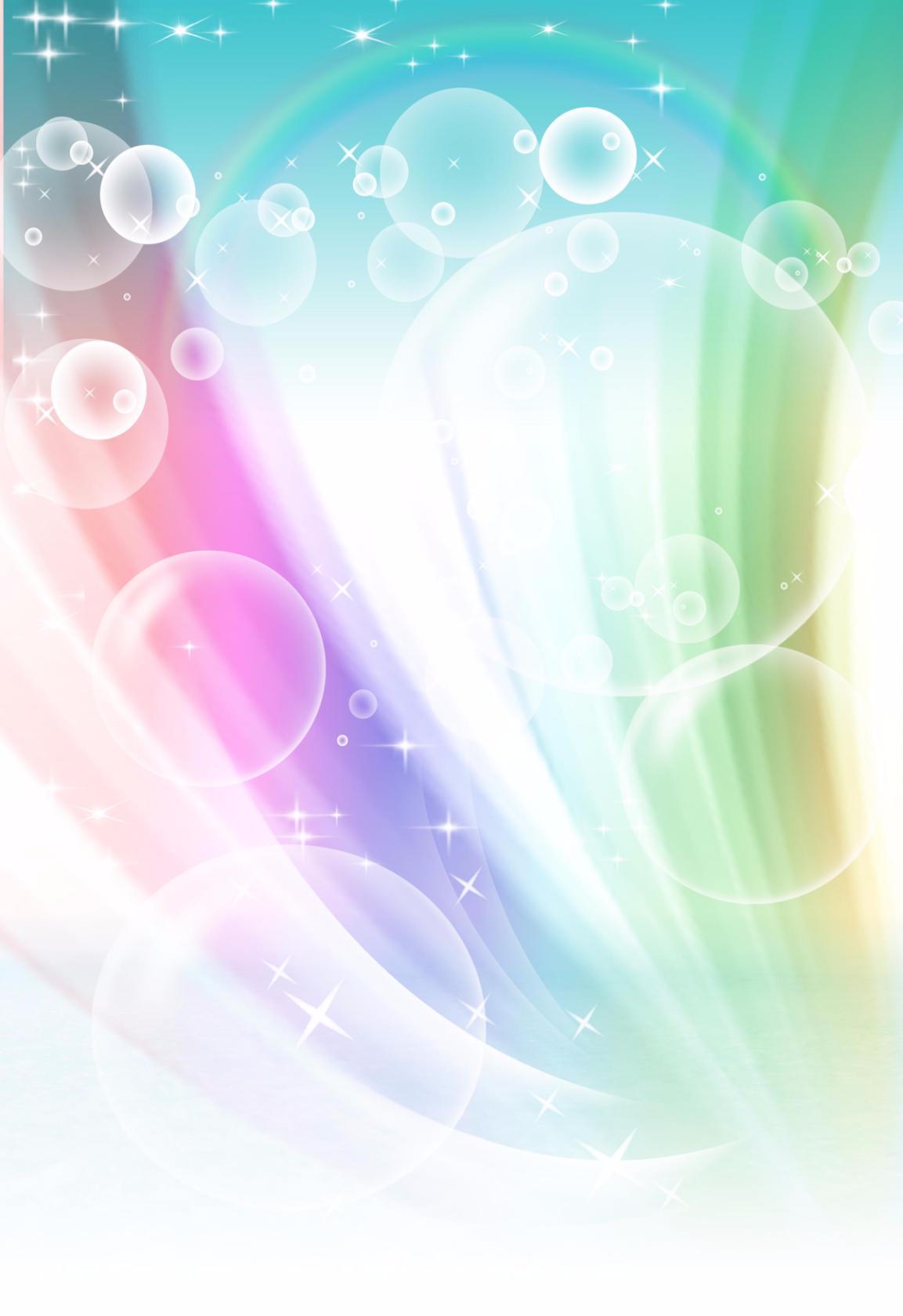 О здоровье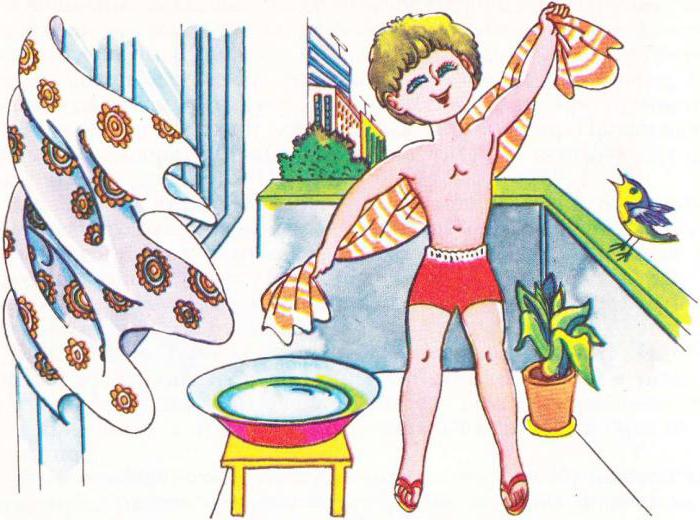 ЗакалкаПо утрам ты закаляйся,Водой холодной обливайся.Будешь ты всегда здоров.Тут не нужно лишних слов.О зубкахО ногтях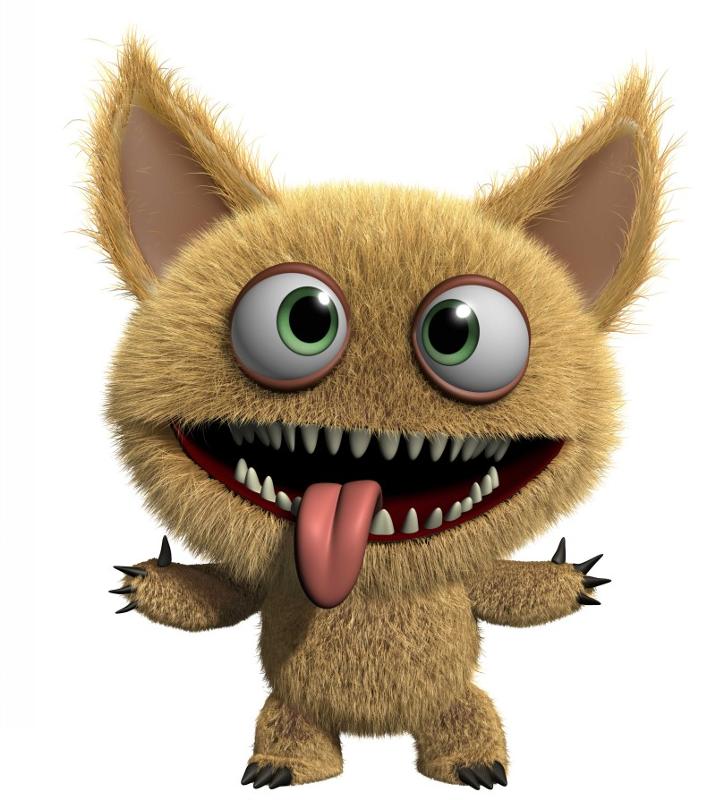 Кто ногтей не чиститИ не подстригает,Тот своих знакомыхЗдорово пугает.Ведь с ногтями грязными,Длинными и острымиМогут очень просто васПерепутать с монстрами.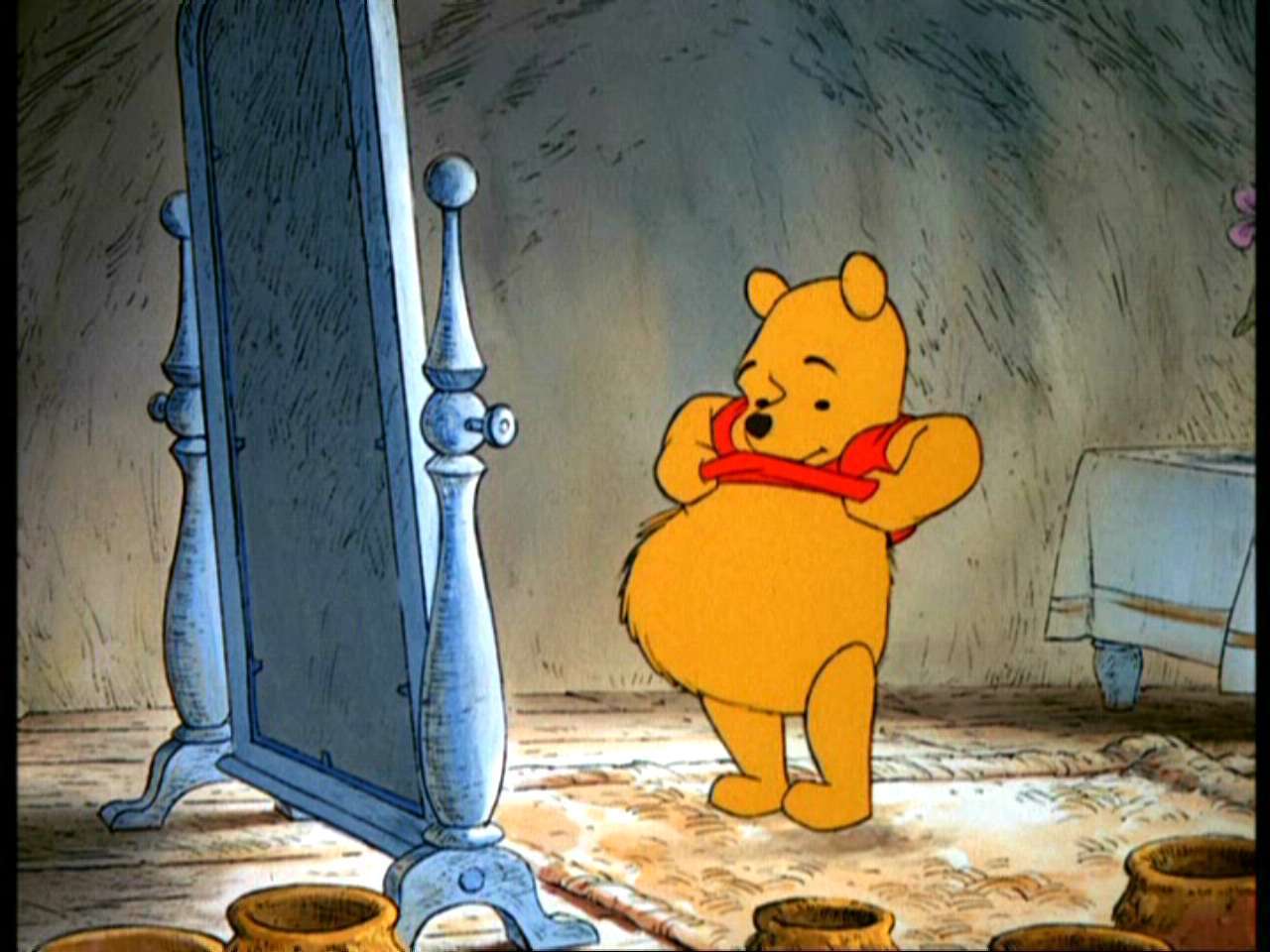 МишкаПослушай, мишка,Не кушай лишка!Живот разболится -У кого будешь лечиться?Мойдодыр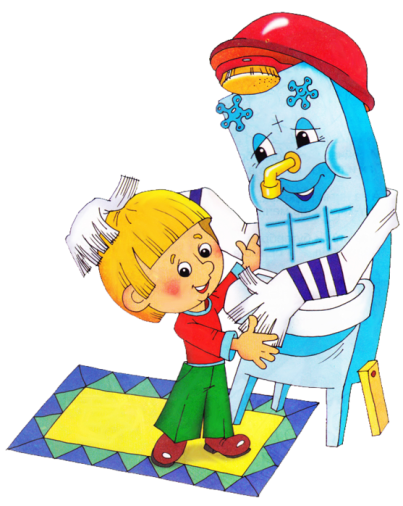 Самый чистый, самый умный,Самый добрый Мойдодыр.Он твердит и днем, и ночью:«Три до дыр» да «Мой до дыр!»Моет он мышат, лягушек,Моет маленьких детей -Даже самых непослушныхУмывает каждый день.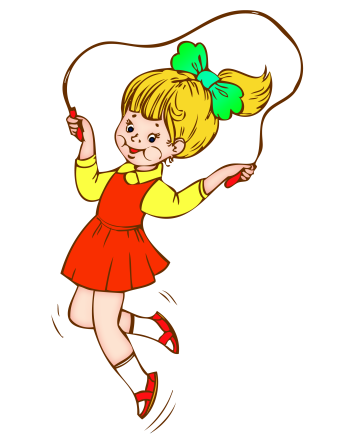 Буду спортом заниматьсяБуду спортом заниматься,
Танцем, песней увлекаться.
Отжиматься, приседать,
Не лежать и не скучать. Я хочу здоровой быть,
Чтоб к врачам мне не ходить.
Бедный доктор Айболит
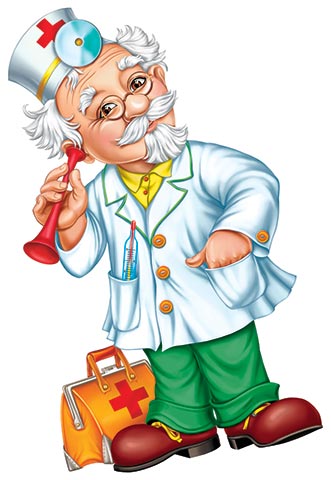 Бедный доктор Айболит!
Третий день не ест, не спит,
Раздает таблетки
Непослушным деткам.Тем, кто рук не мыл к обеду,
Кто без счета ел конфеты,
Кто босой гулял по лужам,
Тем, кто мамочку не слушал.Тем, кому теперь живот
Спать спокойно не дает,
У кого температура,
Доктор раздает микстуру.Он всю ночь лечить готов,
Чтобы каждый был здоров.Утренняя зарядка 
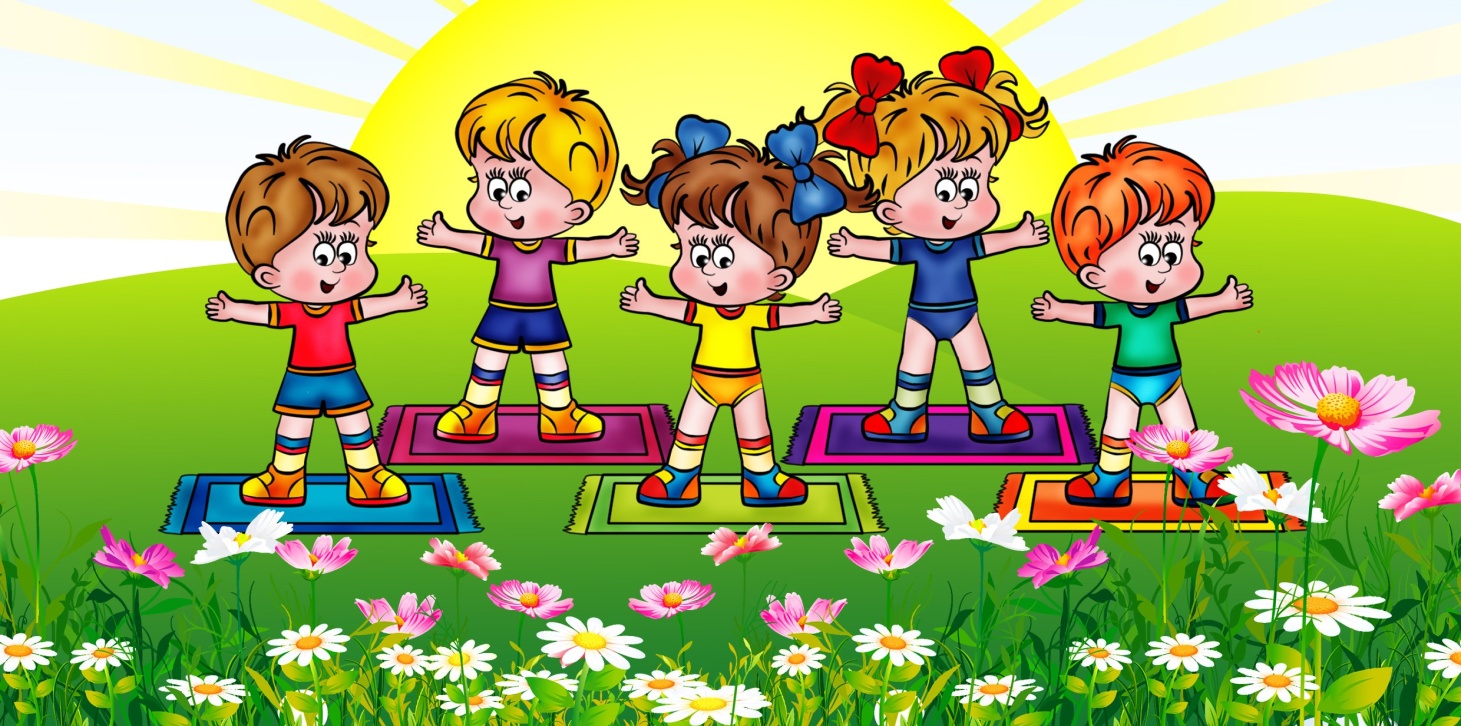 Хорошо здоровым быть!
Хорошо здоровым быть!
Соков надо больше пить!
Гамбургер забросить в урну,
И купаться в речке бурной!!!Закаляться, обливаться,
Спортом разным заниматься!
И болезней не боясь,
В тёплом доме не таясь, 
По Земле гулять свободно,
Красоте дивясь природной!!!
Вот тогда начнете жить!
Здорово здоровым быть!!!Чтоб здоровье сохранить,Организм свой укрепить,Знает вся моя семьяДолжен быть режим у дня.Следует, ребята, знатьНужно всем подольше спать.Ну а утром не лениться–На зарядку становиться!Чистить зубы, умываться,И почаще улыбаться,Закаляться, и тогдаНе страшна тебе хандра.У здоровья есть враги,С ними дружбы не води!Среди них тихоня лень,С ней борись ты каждый день.Чтобы ни один микробНе попал случайно в рот,Руки мыть перед едойНужно мылом и водой.Кушать овощи и фрукты,Рыбу, молокопродукты-Вот полезная еда,Витаминами полна!На прогулку выходи,Свежим воздухом дыши.Только помни при уходе:Одеваться по погоде!Ну, а если уж случилось:Разболеться получилось,Знай, к врачу тебе пора.Он поможет нам всегда!Вот те добрые советы,В них и спрятаны секреты,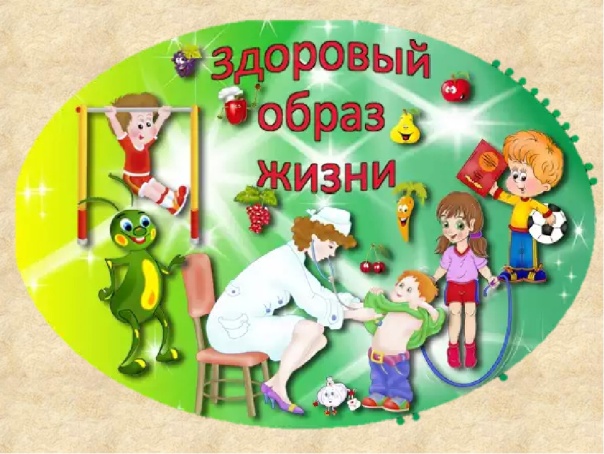 Как здоровье сохранить.Научись его ценить!Перестану зубки чистить,И пойду я в сад гулять.Попрошу я папу, маму,На качельке покачать.А с качели-каруселиЗахочу в бассейн пойти,Ох, как зубки заболели…Мне пора к врачу идти…Зубки врач мои посмотрит:«Плохо дело-то, дружок» -Бормашиною посверлитКоренной уже зубок…Ну а если ты не будешь,Зубки чистить по утрам,Боль зубную не забудешь,Будешь ныть по вечерам…Ребяткам мой совет такой - Чисти зубки, руки мой!!!О врачах тогда забудешь,И здоровеньким ты будешь.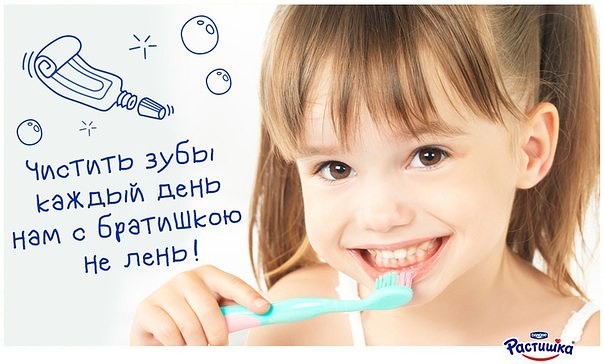 Раз, два, три, четыре, пять -
Начинаем мы вставать.
Ну‐ка, быстро - не ленись,
На зарядку становись!
Раз, два, три, четыре -
Руки выше! Ноги шире!И наклон туда  - сюда,
Как по горочке вода!Я водички не боюсь,
Из ведёрка обольюсь.
Будем закаляться,
Спортом заниматься!